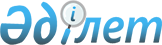 О внесении изменений в решение Актауского городского маслихата Мангистауской области от 5 января 2023 года № 22/180 "О бюджете села Умирзак на 2023 - 2025 годы"Решение Актауского городского маслихата Мангистауской области от 11 декабря 2023 года № 8/49
      Актауский городской маслихат Мангистауской области РЕШИЛ:
      1. Внести в решение Актауского городского маслихата Мангистауской области от 5 января 2023 года №22/180 "О бюджете села Умирзак на 2023-2025 годы" следующие изменения:
      пункт 1 изложить в новой редакции: 
      "1. Утвердить бюджет села Умирзак на 2023-2025 годы, согласно приложениям 1, 2 и 3 соответственно, в том числе на 2023 год в следующих объемах:
      1) доходы – 514 387,0 тысяч тенге, в том числе по:
      налоговым поступлениям – 69 970,9 тысяч тенге;
      неналоговым поступлениям – 371,3 тысяч тенге;
      поступлениям от продажи основного капитала – 54,9 тенге;
      поступлениям трансфертов – 443 989,9 тысяч тенге;
      2) затраты – 514 694,6 тысяч тенге;
      3) чистое бюджетное кредитование – 0 тенге, в том числе:
      бюджетные кредиты – 0 тенге; 
      погашение бюджетных кредитов – 0 тенге;
      4) сальдо по операциям с финансовыми активами – 0 тенге, в том числе:
      приобретение финансовых активов – 0 тенге;
      поступления от продажи финансовых активов государства – 0 тенге;
      5) дефицит (профицит) бюджета – -307,6 тысяч тенге;
      6) финансирование дефицита (использование профицита) бюджета – 307,6 тысяч тенге, в том числе:
      поступление займов – 0 тенге;
      погашение займов – 0 тенге;
      используемые остатки бюджетных средств – 307,6 тысяч тенге.";
      приложение 1 к указанному решению изложить в новой редакции согласно приложению к настоящему решению.
      Учесть, что норматив распределения поступления в сельский бюджет по индивидуальному подоходному налогу с доходов, не облагаемых у источника выплаты – 0 процентов.
      2. Настоящее решение вводится в действие с 1 января 2023 года. Бюджет села Умирзак на 2023 год
					© 2012. РГП на ПХВ «Институт законодательства и правовой информации Республики Казахстан» Министерства юстиции Республики Казахстан
				
      Председатель Актауского городского маслихата 

С.Т. Закенов
Приложение 1 крешению Актауского городскогомаслихата от 11 декабря2023 года №8/49Приложение 1 крешению Актауского городскогомаслихата от 5 января2023 года №22/180
Категория
Категория
Категория
Категория
Категория
Сумма, тыс.тенге
Класс
Класс
Класс
Сумма, тыс.тенге
Подкласс
Подкласс
Сумма, тыс.тенге
Наименование
Сумма, тыс.тенге
1 . ДОХОДЫ
514 387,0
1
Налоговые поступления
69 970,9
04
Hалоги на собственность
69 891,7
1
Hалоги на имущество
14 663,3
3
Земельный налог
2 231,1
4
Hалог на транспортные средства
52 997,3
05
Внутренние налоги на товары, работы и услуги
79,2
3
Палата за использование земельных участков
79,2
2
Неналоговые поступления
371,3
01
Доходы от государственной собственности
358,6
5
Доходы от аренды имущества, находящегося в государственной собственности
358,6
06
Прочие неналоговые поступления
12,7
1
Прочие неналоговые поступления
12,7
3
Поступления от продажи основного капитала
54,9
01
Продажа государственного имущества, закрепленного за государственными учреждениями
54,9
2
Доходы от аренды имущества коммунальной собственности города районного значения, села, поселка, сельского округа
54,9
4
Поступления трансфертов 
443 989,9
02
Трансферты из вышестоящих органов государственного управления
443 989,9
Субвенции
443 989,9
Функциональная группа 
Функциональная группа 
Функциональная группа 
Функциональная группа 
Функциональная группа 
Сумма, тыс.тенге
Функциональная подгруппа
Функциональная подгруппа
Функциональная подгруппа
Функциональная подгруппа
Сумма, тыс.тенге
Администратор бюджетных программ
Администратор бюджетных программ
Администратор бюджетных программ
Сумма, тыс.тенге
Программа
Программа
Сумма, тыс.тенге
Наименование
Сумма, тыс.тенге
2. ЗАТРАТЫ
514 694,6
01
Государственные услуги общего характера
410 848,0
1
Представительные, исполнительные и другие органы, выполняющие общие функции государственного управления
61 648,0
124
Аппарат акима города районного значения, села, поселка, сельского округа
61 648,0
001
Услуги по обеспечению деятельности акима города районного значения, села, поселка, сельского округа
53 492,0
022
Капитальные расходы государственного органа
8 156,0
2
Финансовая деятельность
349 200,0
124
Аппарат акима города районного значения, села, поселка, сельского округа
349 200,0
053
Управление коммунальным имуществом города районного значения, села, поселка, сельского округа
349 200,0
07
Жилищно-коммунальное хозяйство
101 166,6
2
Коммунальное хозяйство
30 648,7
124
Аппарат акима города районного значения, села, поселка, сельского округа
30 648,7
014
Организация водоснабжения населенных пунктов
30 648,7
3
Благоустройство населенных пунктов
70 517,9
124
Аппарат акима города районного значения, села, поселка, сельского округа
70 517,9
008
Освещение улиц населенных пунктов
8 229,6
009
Обеспечение санитарии населенных пунктов
8 200,0
011
Благоустройство и озеленение населенных пунктов
50 392,3
013
Обеспечение фукционирования автомобильних дорог в городах районного значения, селах , поселках , сельских округах
3 696,0
08
Культура, спорт, туризм и информационное пространство
2 680,0
1
Деятельность в области культуры
1 987,0
124
Аппарат акима города районного значения, села, поселка, сельского округа
1 987,0
006
Поддержка культурно-досуговой работы на местном уровне
1 987,0
2
Спорт
693,0
124
Аппарат акима города районного значения, села, поселка, сельского округа
693,0
028
Проведение физкультурно-оздоровительных и спортивных мероприятий на местном уровне
693,0
3. ЧИСТОЕ БЮДЖЕТНОЕ КРЕДИТОВАНИЕ
0,0
Бюджетные кредиты
0,0
Погашение бюджетных кредитов
0,0
4. САЛЬДО ПО ОПЕРАЦИЯМ С ФИНАНСОВЫМИ АКТИВАМИ
0,0
Приобретение финансовых активов
0,0
Поступления от продажи финансовых активов государства 
0,0
5. ДЕФИЦИТ (ПРОФИЦИТ) БЮДЖЕТА
-307,6
6. ФИНАНСИРОВАНИЕ ДЕФИЦИТА (ИСПОЛЬЗОВАНИЕ ПРОФИЦИТА) БЮДЖЕТА
307,6
Поступление займов
0,0
Погашение займов
0,0
Используемые остатки бюджетных средств
307,6